Муниципальное автономное дошкольное образовательное учреждение «Детский сад п. Джонка»ПРИКАЗ20.04.2018                                                                                                         № 26О внесение изменений в Положение об оплате труда работникам Муниципального автономного дошкольного образовательного учреждения «Детский сад п. Джонка утверждённого приказом от 27.01.2017г. № 12»	 В целях приведения Положения об оплате труда работникам Муниципального автономного дошкольного образовательного учреждения «Детский сад п. Джонка», в соответствие с требованиями действующего законодательства Российской Федерации, согласно постановления администрации Нанайского муниципального района Хабаровского края от 04.04.2018г. № 1488 «О внесении изменений в постановление администрации Нанайского муниципального района от 30.12.2016 № 832 «Об утверждении Примерного положения об оплате труда работников муниципальных бюджетных, автономных организаций системы общего, дошкольного и дополнительного образования детей, районного методического кабинета, хозяйственно-эксплуатационной группы, подведомственных управлению образования администрации Нанайского муниципального района Хабаровского края, Муниципального казенного учреждения «Централизованная бухгалтерия учреждений образования Нанайского муниципального района»ПРИКАЗЫВАЮ: 1.	Внести в Положение об оплате труда работников Муниципального автономного дошкольного образовательного учреждения «Детский сад п. Джонка» утверждённого приказом от 27.01.2017г. № 12 «Положение об оплате труда работников Муниципального автономного дошкольного образовательного учреждения «Детский сад п. Джонка» следующие изменения: 1.1. Подпункт 2.3.3. пункта 2.3. раздела 2 «Порядок и условия оплаты труда работников организаций» изложить в новой редакции:«2.3.3. К должностным окладам работников учебно-вспомогательного персонала устанавливаются:- повышающий коэффициент (за специфику работы в отдельной организации (в том числе отделении, группе, классе);- персональный повышающий коэффициент».1.2.	Пункт 2.3. раздела 2 «Порядок и условия оплаты труда
работников организаций» дополнить подпунктом 2.3.4. в следующей
редакции: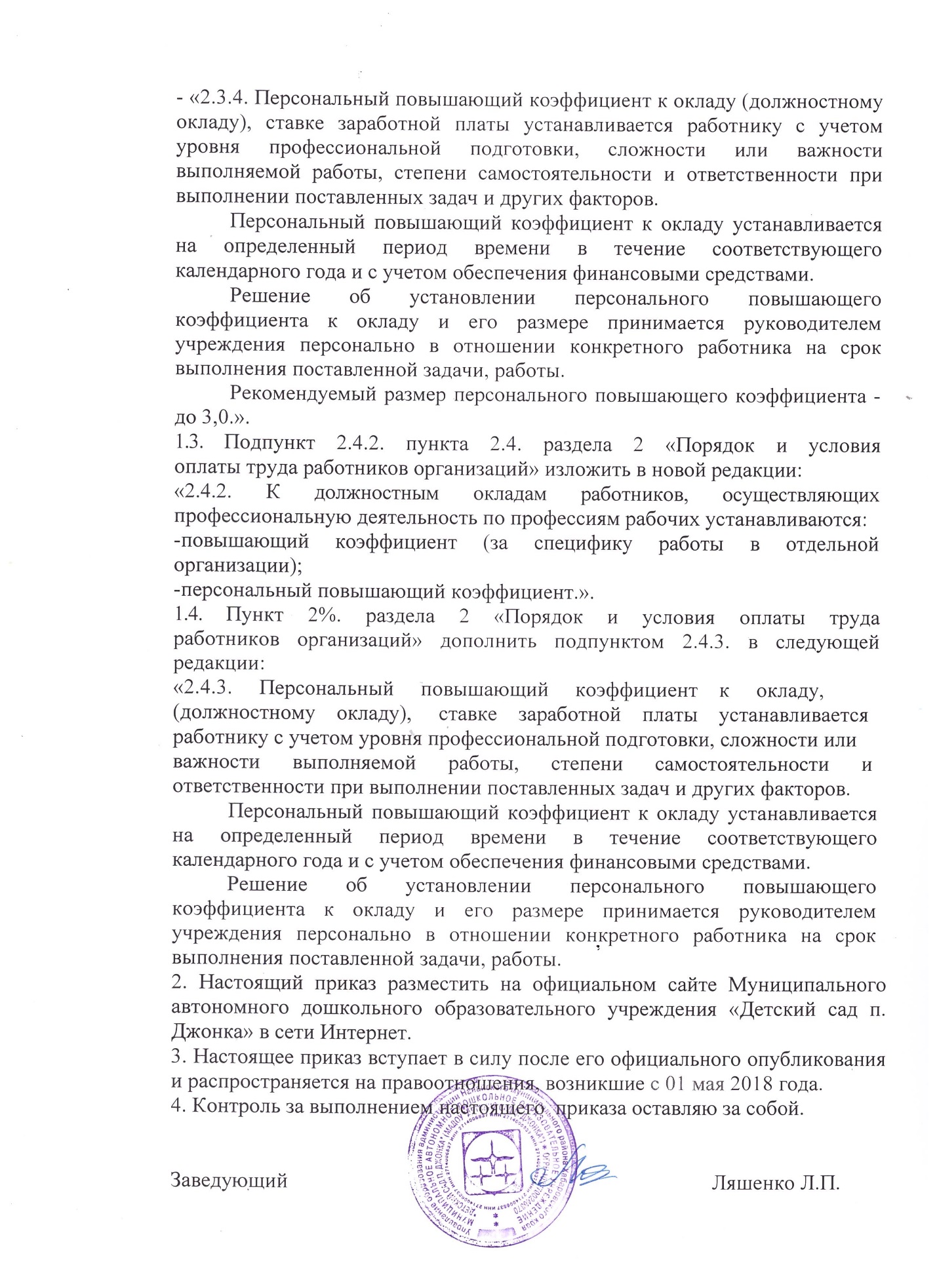 